МИНИСТЕРСТВО КУЛЬТУРЫ СВЕРДЛОВСКОЙ ОБЛАСТИ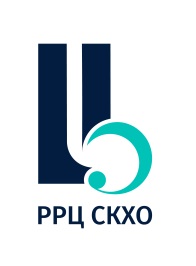 ГОСУДАРСТВЕННОЕ АВТОНОМНОЕ УЧРЕЖДЕНИЕ КУЛЬТУРЫ СВЕРДЛОВСКОЙ ОБЛАСТИ«РЕГИОНАЛЬНЫЙ РЕСУРСНЫЙ ЦЕНТР В СФЕРЕ КУЛЬТУРЫ И ХУДОЖЕСТВЕННОГО ОБРАЗОВАНИЯ»620014, г. Екатеринбург, ул. 8 марта, 24          тел. 8 (343) 372-79-70, факс 8 (343) 372-79-66, e-mail: somc@somc.ruП Р И К А З15.04.2024    	                             № 63-О		             г. ЕкатеринбургО проведении регионального отборочного тураОбщероссийского конкурса «Лучшая детская школа искусств» В соответствии с Поручением Министерства культуры Свердловской области об организации государственным автономным учреждением культуры Свердловской области «Региональный ресурсный центр в сфере культуры и художественного образования» проведения региональных отборочных туров Общероссийских конкурсов в 2024 ПРИКАЗЫВАЮ:Утвердить Положение о проведении регионального отборочного тура Общероссийского конкурса «Лучшая детская школа искусств» в соответствии с Приложением № 1 к настоящему Приказу.Информировать детские школы искусств, расположенные на территории Свердловской области о проведении регионального отборочного тура конкурса путем организации рассылки и размещения информации на официальном сайте ГАУК СО РРЦ.Осуществить прием конкурсных документов до 24 мая 2024 года.Организовать заседание комиссии на предмет определения участников II тура конкурса 28 мая 2024 года.Предоставить в Министерство культуры Свердловской области результаты работы отборочной комиссии и документы победителя регионального отборочного тура конкурса в течение 3-х дней после подведения итогов регионального отборочного тура.Контроль за исполнением настоящего Приказа оставляю за собой.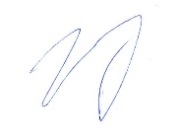           Директор 								Н.В. КлещеваПриложение №1к Приказу от 15.04.2024 №63-ОО проведении регионального отборочного тураОбщероссийского конкурса «Лучшая детская школа искусств»ПОЛОЖЕНИЕо проведении регионального отборочного тура Общероссийского конкурса «Лучшая детская школа искусств»Общие положенияУчредителем Общероссийского конкурса «Лучшая детская школа искусств» (далее - Конкурс) является Министерство культуры Российской Федерации. Конкурс направлен на сохранение и развитие системы художественного образования в Российской Федерации, выявление молодых дарований, поддержку детских школ искусств, реализацию п. 29 Плана мероприятий по реализации Концепции развития дополнительного образования детей до 2030 года, утвержденного распоряжением Правительства Российской Федерации
от 31.03.2022 № 678-р.Конкурс проводится среди детских школ искусств, за исключением детских школ искусств – финалистов и победителей конкурсов в 2021-2023 годах, которые отвечают всем следующим требованиям:- относятся к ведению органов исполнительной власти субъектов Российской Федерации и муниципальных образований в сфере культуры;- функционируют как самостоятельные юридические лица (не входят в структуру профессиональных образовательных организаций и организаций высшего образования);- достигли высоких результатов в обучении детей, подготовили лауреатов и дипломантов межрегиональных, всероссийских и международных конкурсов, активно принимают участие в мероприятиях межрегионального, всероссийского и международного уровней;- имеют стабильные результаты поступления выпускников в профессиональные образовательные организации или организации высшего образования в сфере культуры и искусства;- внедряют авторские методики, инновационные педагогические технологии;- реализуют дополнительные предпрофессиональные программы в области искусств по одному или нескольким направлениям: музыкальное искусство, изобразительное искусство, хореографическое искусство, театральное искусство, декоративно-прикладное творчество, дизайн, архитектура, цирковое искусство.Конкурс проводится по двум номинациям:«Лучшая детская школа искусств» - в номинации участвуют детские школы искусств, расположенные в городских поселениях;«Лучшая сельская детская школа искусств» - в номинации участвуют детские школы искусств, расположенные в сельских поселениях.Под сельскими ДШИ в настоящем Положении понимаются школы, расположенные в сельских поселениях, под городскими ДШИ – школы, расположенные в городских поселениях. Понятия «городское поселение» и «сельское поселение» определяются в соответствии со статьей 2 Федерального закона от 6 октября 2003 г. № 131-Ф3 «Об общих принципах организации местного самоуправления в Российской Федерации». Перечень городских и сельских поселений на территории субъектов Российской Федерации определяется уполномоченными исполнительными органами субъектов Российской Федерации. В случае наличия у ДШИ территориально обособленных структурных подразделений и филиалов, статус школы определяется по месторасположению юридического лица.2. Порядок проведения регионального отборочного тура Общероссийского конкурса «Лучшая детская школа искусств»2.1. В Свердловской области региональный отборочный тур конкурса проводит государственное автономное учреждение культуры Свердловской области «Региональный ресурсный центр в сфере культуры и художественного образования» (далее ГАУК СО РРЦ) по поручению Министерства культуры Свердловской области.2.2. Для участия в региональном отборочном туре Общероссийского конкурса «Лучшая детская школа искусств» детским школам искусств, отвечающим требованиям пункта 1.3. настоящего Положения, необходимо в срок до 24 мая 2024 года направить в бумажном виде с приложением USB-накопителя в ГАУК СО РРЦ по адресу: 620014, г. Екатеринбург, ул. 8 Марта, д. 24, оф. 105/106, а также в электронном виде на электронный адрес giv@rrc-ural.ru (Глазковой Ирине Валерьевне) следующие документы:1) информационная справка согласно приложению №1 к настоящему Положению (в формате .doc\.docx и сканированную копию с подписью руководителя в формате .pdf);2) фото детской школы искусств – не менее 5 и не более 10 шт., формат jpg, вес каждого фото не менее 1 Мб, горизонтальная ориентация, разрешение – не менее 200 dpi;Возможные изображения на фото – общий вид здания (обязательное фото), интерьеры (возможно – фото фойе, концертного/выставочного зала, учебной аудитории), педагогического и творческих коллективов, урока/мастер-класса, фото с мероприятий, фото творческих работ в интерьере, на выставке. Коллажи, слайды, подписи и тексты на изображении не допускаются.3) программа развития детской школы искусств, утвержденная в установленном порядке (отдельный файл в формате .pdf);4) отчет ДШИ по годовой форме федерального статистического наблюдения № 1-ДШИ «Сведения о детской музыкальной, художественной, хореографической школе и школе искусств» на начало 2023/2024 учебного года.Пакет конкурсных материалов загружается на сервис облачного хранения данных в информационно-телекоммуникационной сети «Интернет», позволяющий обеспечить доступ членов жюри к конкурсным материалам.Архивирование файлов и папок в облачном хранилище не допускается. Активность ссылки должна быть обеспечена на протяжении всего срока проведения Конкурса;5) видеоролик «Экскурсия по ДШИ» (продолжительность записи от 5 до 10 минут), ссылка на ролик указывается в соответствующем разделе;6) видеозаписи трех открытых уроков преподавателей детской школы искусств, ссылки на записи указываются указывается в соответствующем разделе.Допустимые форматы видео – MPG, MP4, MPEG, AVI; разрешение – HD 1920×1080 пикселей с соотношением сторон 16:9; профессиональная видеосъемка без артефактов сжатия и эффекта «дрожания» камеры; студийный дубляж (при наличии в видео дубляжа), аудиодорожка без помех, посторонних шумов. Не допускаются видеозаписи низкого качества.Все видеозаписи размещаются на открытых видеохостингах в информационно-телекоммуникационной сети «Интернет». Предпочтительно размещение видеозаписей на официальных каналах/страницах школы с открытым доступом по ссылке (для каждой видеозаписи отдельная ссылка).Документы в бумажном виде предоставляются лично или срочной курьерской службой (при предварительном уведомлении организаторов).2.3. ГАУК СО РРЦ формирует отборочную комиссию Отборочного тура конкурса, состоящую из 6 человек. Комиссия рассматривает документы от заявителей, представленные на Отборочный тур конкурса согласно Положению об Общероссийском конкурсе «Лучшая  детская школа искусств» и подтверждающие обоснованность выдвижения кандидата на участие в конкурсе.2.4. Участниками Отборочного тура конкурса становятся заявители, представившие обоснованные, полные документы в установленный срок.2.5. Ответственный секретарь отборочной комиссии обеспечивает ознакомление членов Отборочной комиссии с документами участников и составляет реестр участников конкурса.2.6. Оценка представленных документов осуществляется каждым членом Отборочной комиссии на заседании Отборочной комиссии посредством заполнения заключения (форма прилагается) на каждого участника конкурса. 2.7. По результатам оценки членами Отборочной комиссии определяется средняя сумма баллов каждого участника Отборочного тура конкурса и в соответствии с ее величиной осуществляется рейтингование участников конкурса и определение победителей.2.8. Отборочная комиссия отборочного конкурса на основании информации, указанной в п. 2.2. настоящего положения, отбирает не более 2-х победителей I тура конкурса (по одному в каждой номинации).2.9. Рейтингование участников конкурса производится по убыванию баллов. В случае возникновения спорной ситуации, связанной с одинаковой средней суммой баллов у двух и более участников конкурса, претендующих на одну и ту же позицию в рейтинге, приоритет одного из них определяется на голосовании простым большинством голосов членов Отборочной комиссии с учетом содержания документов, представленных участниками конкурса.2.10. Решение Отборочной комиссии оформляется протоколом, который подписывают председательствующий и все члены Отборочной комиссии.2.11. Решение Отборочной комиссии направляется для утверждения в Министерство культуры Свердловской области в течение 3-х дней с даты принятия решения комиссией.2.12. Для участия победителей Отборочного тура во II туре Конкурса Министерство культуры Свердловской области до 1 июня 2024 года направляет в Оргкомитет конкурса следующие документы:- сопроводительное письмо;- решение Отборочной комиссии I тура Конкурса за подписью всех членов комиссии;- пакеты документов школ-победителей I тура Конкурса, указанных в пункте 2.2.Приложение № 1 к Положению о проведении регионального отборочного тураОбщероссийского конкурса «Лучшая детская  школа искусств»УБРАТЬ ПРИ ЗАПОЛНЕНИИ!!!Информационная справка о детской школе искусств, участвующей в окружном этапе 
Общероссийского конкурса «Лучшая детская школа искусств»Полное наименование образовательной организации в соответствии с уставомбез сокращений и аббревиатур2. Перечень реализуемых образовательных программ в 2023/2024 учебном году3. Сведения о контингенте обучающихся3.1. Сведения о контингенте обучающихся по дополнительным предпрофессиональным программам в области искусств3.2. Сведения о контингенте обучающихся по дополнительным общеразвивающим программам4. Сведения об отчисленных обучающихся5. Сведения о выпускниках6. Сведения о выпускниках ДШИ, обучающихся на основании договора о целевом обучении7. Информация в текстовой форме об исполнении предписаний, наличии неисполненных предписаний.8. Информация о творческой, методической и просветительской деятельности Общая информация по каждому из перечисленных направлений деятельности в произвольной форме. В мероприятиях, проектах – перечислить наименования наиболее значимых из них, состав, количество, географический охват, цели, задачи, достигнутые результаты. Объем информации – не более 15 листов.Директор ДШИ    _______________________     ФИО                                      МПНоминациянужное отметить или подчеркнуть□ Лучшая детская школа искусств□ Лучшая сельская детская школа искусствУчредитель образовательной организацииРуководитель образовательной организации (Ф.И.О. полностью)Контактный телефон директора E-mail образовательной организацииСсылка на официальный сайт ДШИ в сети ИнтернетСсылки на официальные страницы ДШИ в социальных сетяхЮридический адрес ДШИ№Наименование программыСрок(и) обученияДополнительные предпрофессиональные программы в области искусствДополнительные предпрофессиональные программы в области искусствДополнительные предпрофессиональные программы в области искусствДополнительные общеразвивающие программыДополнительные общеразвивающие программыДополнительные общеразвивающие программыПолное наименование программыКоличество обучающихся (чел.) по учебным годамКоличество обучающихся (чел.) по учебным годамКоличество обучающихся (чел.) по учебным годамПолное наименование программы2021-2022 уч. год2022-2022 уч. год2023-2024 уч. годОбучающиеся за счет средств государственного (муниципального) задания (за счет бюджетных средств)Обучающиеся за счет средств государственного (муниципального) задания (за счет бюджетных средств)Обучающиеся за счет средств государственного (муниципального) задания (за счет бюджетных средств)Обучающиеся за счет средств государственного (муниципального) задания (за счет бюджетных средств)1.2.3.ВсегоОбучающиеся за счет средств физических/юридических лицОбучающиеся за счет средств физических/юридических лицОбучающиеся за счет средств физических/юридических лицОбучающиеся за счет средств физических/юридических лиц1.2.3.ВсегоОбщее количество обучающихсяНаименование программыКоличество обучающихся (чел.) по учебным годамКоличество обучающихся (чел.) по учебным годамКоличество обучающихся (чел.) по учебным годамНаименование программы2021/20222022/20232023/2024Обучающиеся за счет средств государственного (муниципального) задания(за счет бюджетных средств)Обучающиеся за счет средств государственного (муниципального) задания(за счет бюджетных средств)Обучающиеся за счет средств государственного (муниципального) задания(за счет бюджетных средств)Обучающиеся за счет средств государственного (муниципального) задания(за счет бюджетных средств)1.2.…ВсегоОбучающиеся за счет средств физических (юридических) лицОбучающиеся за счет средств физических (юридических) лицОбучающиеся за счет средств физических (юридических) лицОбучающиеся за счет средств физических (юридических) лиц1.2.…ВсегоОбщее количество обучающихсяУчебный годКоличество обучающихся(чел.)Из них количествоотчисленных (чел.)*с указанием причины отчисленияДоля отчисленных в общем контингенте обучающихся (%)2020-20212021-20222022-2023ИтогоУчебный годКоличество выпускников (чел.)Из них: выпускники, продолжившее образование по профессиональным программам в области культуры и искусства (чел.)Соотношение выпускников, продолживших образование по профессиональным образовательным программам в области культуры и искусства, к общему количеству выпускников (%)2020-20212021-20222022-2023ИтогоУчебный годКоличество лиц, обучающихся в образовательных организациях высшего образования и профессиональных образовательных организациях на основании договора о целевом обученииУчебный годКоличество лиц, обучающихся в образовательных организациях высшего образования и профессиональных образовательных организациях на основании договора о целевом обучении2021/20222022/20232023/2024Итого8.1. Формы взаимодействия ДШИ с образовательными организациями отрасли культуры, учреждениями культуры, в том числе других субъектов Российской Федерации, ближнего и дальнего зарубежья 
(при наличии).8.2. Перечень фестивалей, конкурсов, смотров, выставок, иных социально значимых проектов регионального, федерального, международного уровней, организованных ДШИ.8.3. Перечень конкурсов, фестивалей, смотров, выставок, иных социально значимых проектов регионального, федерального, международного уровней, в которых учащиеся детской школы искусств принимали участие и становились победителями за последние три года.8.4. Сведения об участии преподавателей и учащихся ДШИ в культурной и общественной жизни региона, других регионов Российской Федерации, ближнего и дальнего зарубежья (при наличии)8.5. Сведения о преподавателях детской школы искусств – победителях Общероссийского конкурса «Лучший преподаватель детской школы искусств», учащихся детской школы искусств – победителях Общероссийского конкурса «Молодые дарования России» за последние пять лет, с указанием года участия в Общероссийских конкурсах (при наличии).8.6. Сведения об инновационных и экспериментальных программах и учебно-методических разработках преподавателей ДШИ, используемых в образовательном процессе (при наличии)8.7. Иные сведения (по усмотрению ДШИ)